Year 2 Home Learning – Maths.Please complete the following activities focused on Money. The activities can be completed in any order.Activity 1 – Count how much money there is. Remember to include £ or p.Activity 2 – What coins could you use to make the amount? 
	          Challenge – make the amount using the fewest number of coins.Activity 3 – There are some word problems involving money. Use what you know about
                      money and addition and subtraction to find the answers. They get 
                      progressively harder.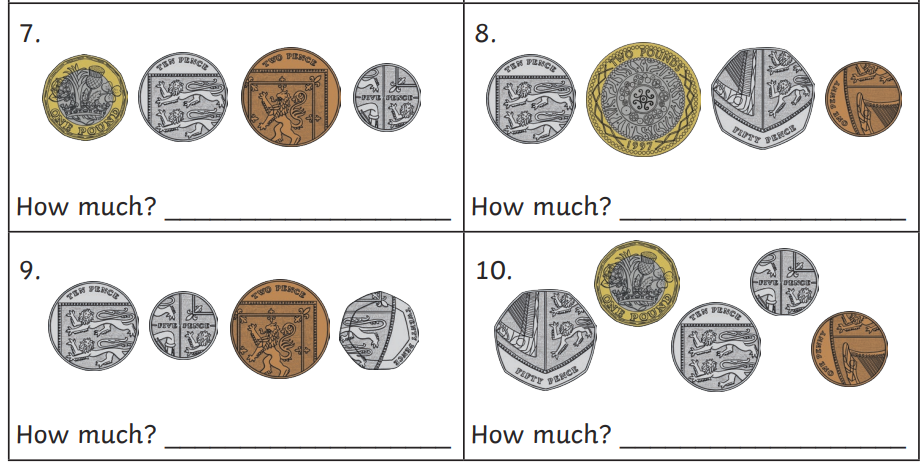 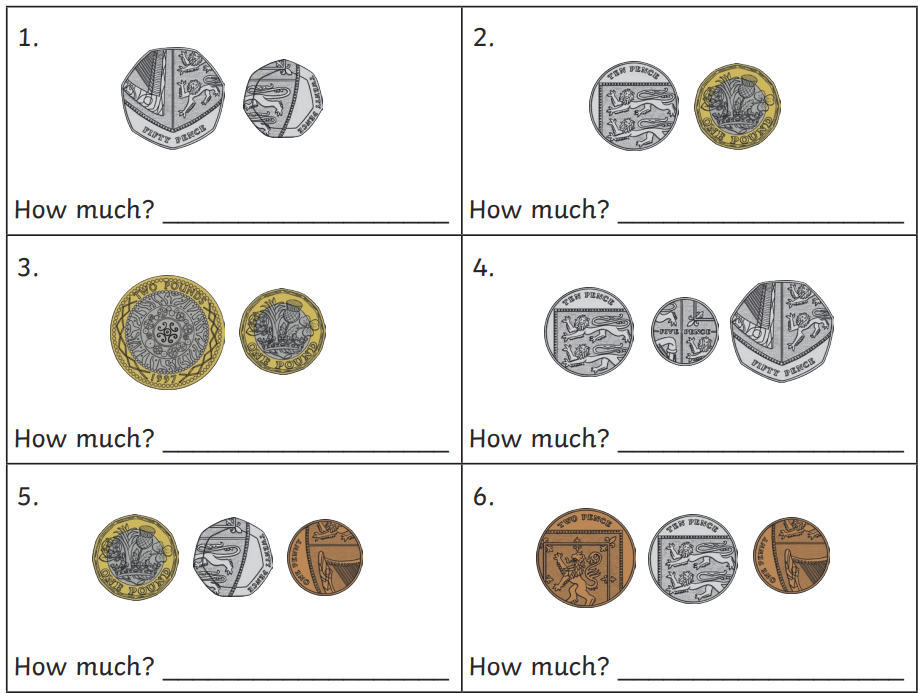 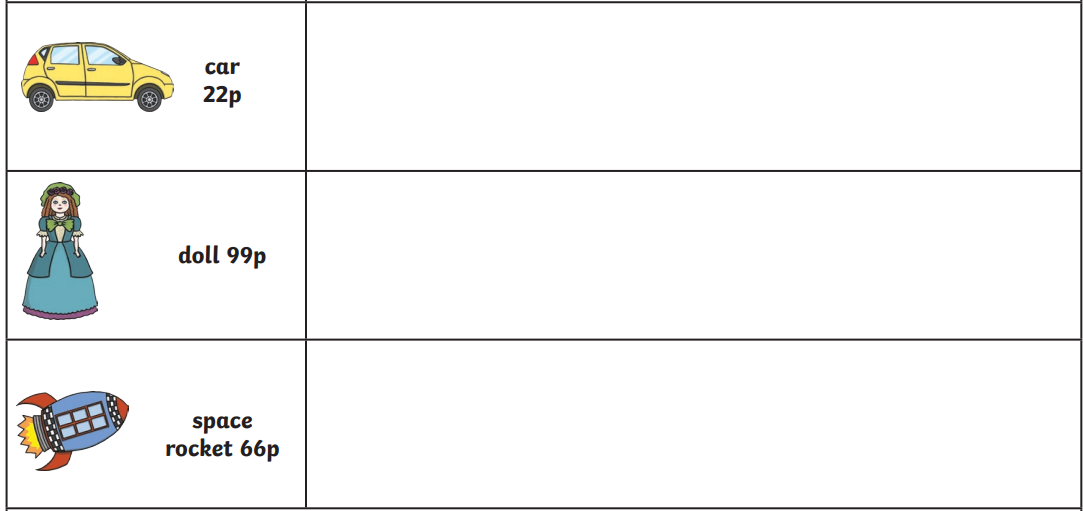 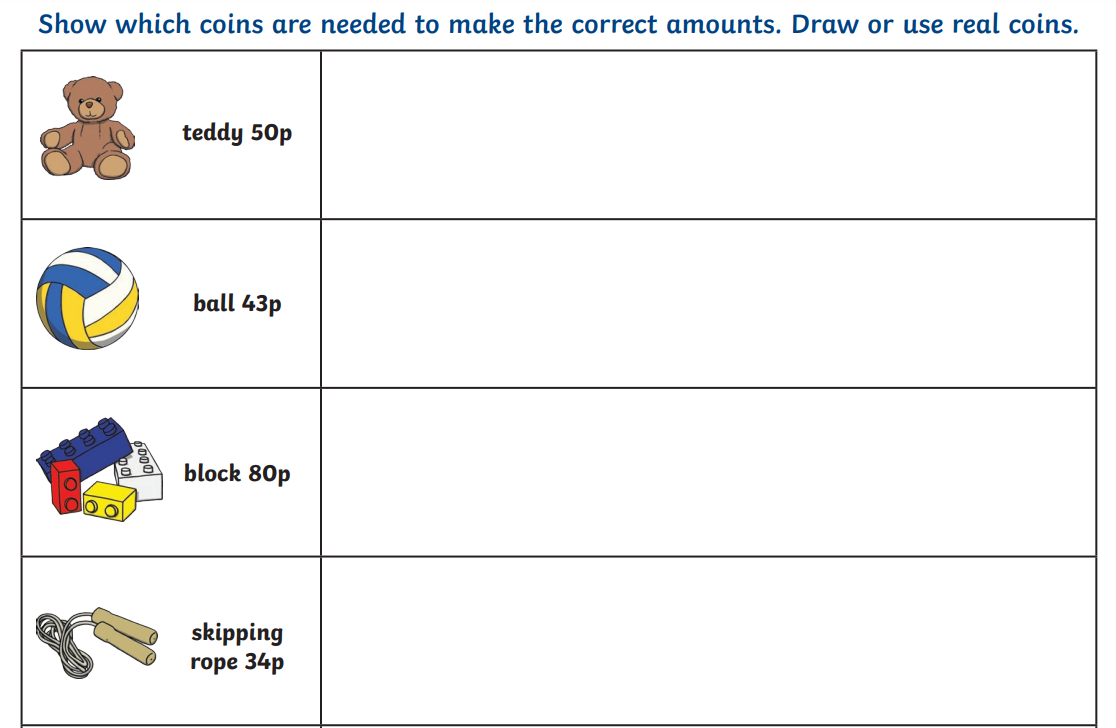 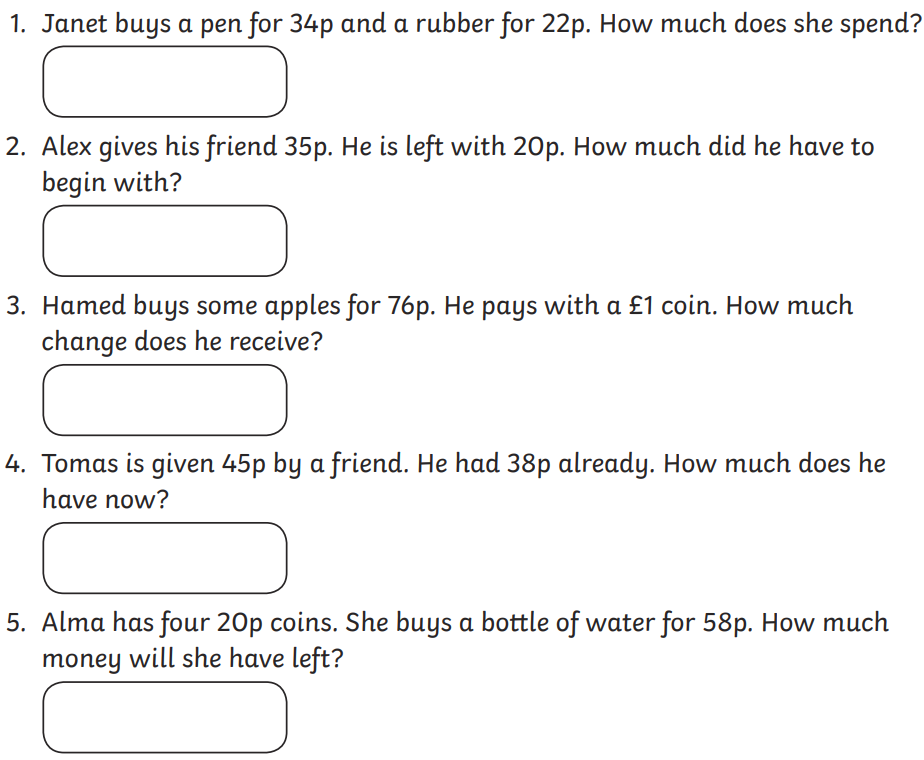 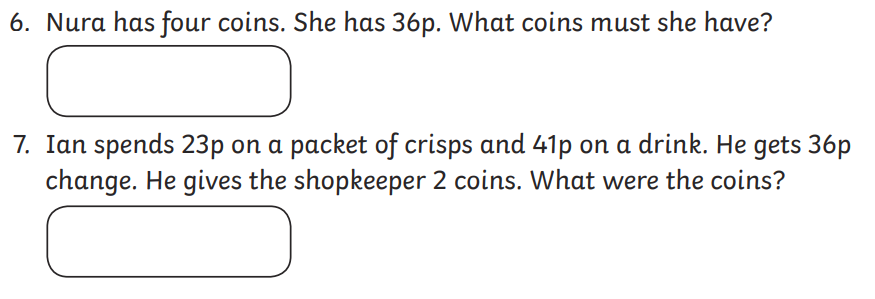 